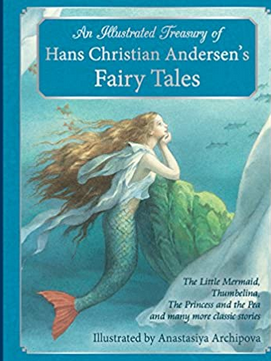 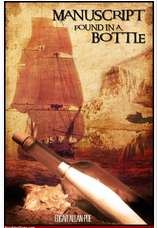 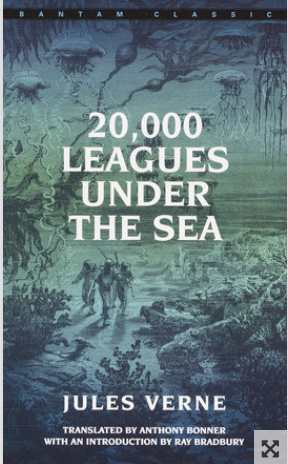 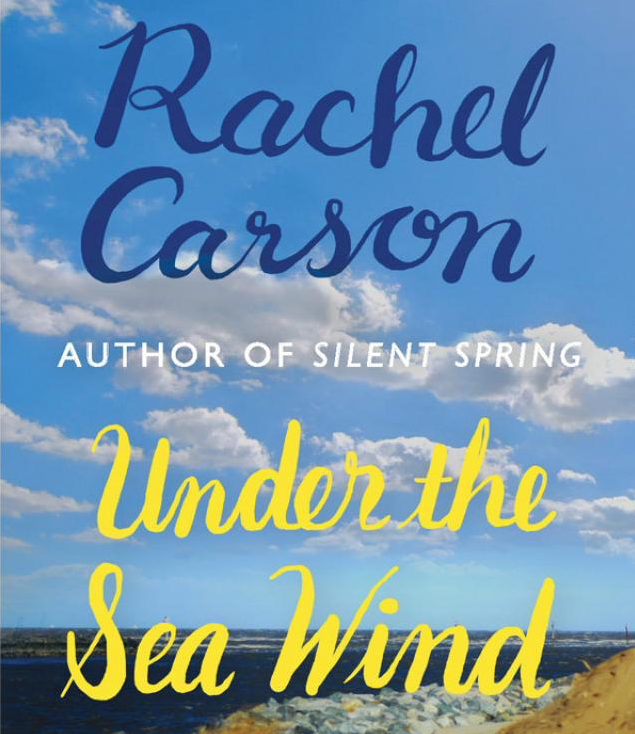 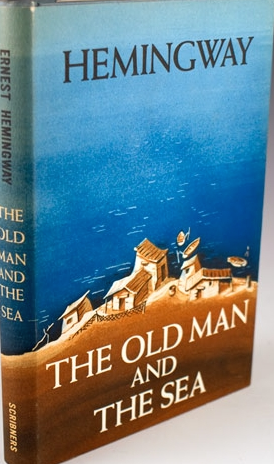 Comparative Literature 240ALiterature of the SeaSummer 2021Mondays-Thursdays 9:10 am - 11:20 amZOOM via COURSE CANVAS PAGEInstructor: Barbara KrystalEmail: bjk9@uw.eduCourse Website: https://canvas.uw.edu/courses/1457364Office Hours: Mondays -Thursdays 11:30 am - 12:30 pm or by appointment (Zoom)“Even  if you never have the chance to see or touch the ocean, the ocean touches you with every breath you take, every drop of water you drink, every bite you consume. Everyone, everywhere is inextricably connected to and utterly dependent upon the existence of the sea.” – Sylvia Earle, Marine Biologist and Ocean PioneerCourse Description: We are embarking on an exploration of the sea. Writers have long found the sea and the modes of human interaction with it a cause for wonder and reflection. Throughout history the ocean has acted as a site of encounter, of cultural production, and of adventure.  It has served as a highway, a source of food, a place of warfare, and stage for discovery. Yet, it was, and often still is, relegated to the backdrop, a mere setting without a role of its own. Cast as “alien,” although credited with origin of life, the ocean is more than an empty vessel and has shaped the ways in which people regard themselves nationally, politically, and socially. We will examine what author-sailor Herman Melville calls the “watery part of the world” through exploration of literature linking humanity to the ocean (blue humanities). Seafaring, shipwrecks, superstitions, gods and sea monsters are some of the many subjects we will investigate through our readings and visual media, challenging our sense of stability as we discover the ways in which ideas, beliefs, and practices formulated in a fluid, mobile space seeps onto the ideas, beliefs, and practices on dry land. The sea itself often forms a stark, ill-defined, ever-changing, and dangerous background against which dramas of self-discovery and social conflict are played out. Course Objectives:The goal of the course is to develop and strengthen critical reading and writing skills through responses to works of literature/film/art. This will be supported by learning how to articulate a point of view that relies on textual support. Your writing should evince quality thinking and improvement in your ability to express critical insight. You will be asked to meet the following outcomes:Read closely and carefully throughout the quarter.Produce complex, analytical and persuasive literary arguments that lead to an understanding of the text. Create complex claims and provide evidence to substantiate that claim.Gain awareness of academic writing and develop strategies for revision. Required Texts: (All texts/content and media available on Canvas) “Manuscript Found in a Bottle” (Author: Edgar Allan Poe)Twenty Thousand Leagues Under the Sea (Author: Jules Verne)The Little Mermaid (Author: Hans Christian Andersen)Under the Sea-Wind (Author: Rachel Carson)The Old Man and the Sea (Author: Ernest Hemingway)Supplementary Reading/Theory: “Undersea” by Rachel Carson; “Maritime Culture” by Helen Rozwadowski; “Monster Theory” by Jeffrey Jerome Cohen;  “The Uncanny” by Sigmund Freud; “Protecting the Ocean” by Sylvia EarleFilms:The Old Man and the Sea (animated)Twenty Thousand Leagues Under the Sea (1954)Attendance and Participation:Class discussions provide a way to test your ideas and receive feedback. Taking notes and asking questions will help you generate ideas for your papers. Regular participation is required and you are required to bring two questions or comments of interest in reference to the assigned text to each class session. We will discuss your questions and comments either as a class or in small groups. Each student will have one private, mandatory meeting with me in my office. A sign-up sheet will be provided.Short Paper Assignments:As this is a composition course, your written assignments make up a majority of your grade. However, it is also a literature course, and good writing begins with careful reading; your daily reading and class discussions will contribute more to effective writing than a study of rhetoric and techniques. Our main goals for writing in this course are to build effective arguments through careful consideration of multiple perspectives, thorough analysis of evidence, and attention to writing as a collaborative process. The written assignments will practice each of these components.During the quarter you will be writing three short paper assignments, approximately 2-3 double-spaced pages each, complete with a claim, for the texts/film/visual media we read/view/discuss in class. You are welcome to use class discussions to formulate ideas and as evidence Assignments will be posted on Canvas and submitted via Canvas. Essay Writing Assignments:You will write two essays, 5-7 double-spaced pages each, utilizing material from the course. In order to maintain an equitable class, no late work is accepted. Assignments will be posted on Canvas and you will submit your essay via CanvasResources and Tutoring:Odegaard Writing and Research Center provides writing and research assistance from trained writing tutors at all stages of the writing processhttp://depts.washington.edu/owrcCenter for Learning and Undergraduate Enrichment (CLUE) provides writing assistancehttp://depts.washington.edu/aspuw/develop/writing-centerAccommodations:Students requesting accommodations for this class are encouraged to make an appointment to see me during my office hours to discuss their needs. Please let me know or contact Disability Resources for Students: 11 Mary Gates Hall; (206) 543-8924; uwdrs@uw.edu. Plagiarism:Plagiarism, or academic dishonesty, is presenting someone else's ideas or writing as your own. In your writing for this class, you are required to incorporate evidence and cite that evidence. I encourage you to familiarize yourself with the University of Washington’s manual on Student Conduct which can be found at: http://www.washington.edu/cssc/for-students/student-code-of-conduct/Grading:The grading scale follows the standard set by University of Washington. Assignment Weight:20% Class Participation (contributions to class discussions, in-class writing, peer reviews, completion of reading assignments) Participation will be graded weekly as follows:10 points: attentive class participation, active engagement, and speaking at least once, posting on Canvas8-9 points: engagement in all activities, without speaking in class discussions7 points: some engagement, but sometimes distracted or focused on materials unrelated to the course6 points: total disengagement5 points: focus on other matters4-0 points: lack of participation and/or absent from class 30% Reading Response Papers 25% Midterm Essay 25% Final Essay CalendarListed below are the course readings and activities for each day of class. The course calendar is subject to change; any change will be communicated to you as early as possible. LetterNumberNoteA4.0-3.996-100%A-3.8-3.590-95%B+3.4-3.286-89%B3.1-2.983-85%B-2.8-2.580-82%C+2.4-2.277-79%C2.1-1.974-76%C-1.8-1.570-73%D+1.4-1.267-69%D1.1-0.963-67%D-0.8-0.7Lowest passing grade.E0.0Academic failure.
No credit earned. DateIn Class ActivityAssignment due at beginning of  Class Period for this class dateMonday, June 21Representation of the sea: maps, stories, monsters, discovery, invention, and adventure.Read: SyllabusKeeping Things Shipshape: introductions, course objectives, readings, assignments. Analytical Writing ToolsTuesday, June 22Discussion: The Strange and Familiar Sea; Kinship, monsters, and challenging perspectives. What monsters signify and how they hold a mirror to our way of seeing. Read: “The Uncanny” by Sigmund Freud; “Monster Theory” by Jeffrey Jerome Cohen; “Undersea” by Rachel CarsonBring two comments or questions to class.Wednesday, June 23Discussion: Straddling land and sea. Ocean origins and evolutionary tropes. Read: The Little Mermaid by Hans Christian AndersenBring two comments or questions to class.Thursday, January 24Discussion:Fathoming the Fathomless: Science and SeafaringEscape, Discovery, AdventureOceanic GothicRead: Message Found in a Bottle by Edgar Allan PoeRead: “Maritime Culture” by Helen RozwadawoskiBring two comments or questions to class.Monday, June 28Discussion: Transformations, Law/Order; Shipwreck; Strange and familiar relations with the sea.Read: Twenty Thousand Leagues Under the Sea by Jules Verne (Part I, Chapters 1-11)Bring two comments or questions to class.Tuesday, June 29Discussion:Rites of Passage; Initiation; Morality and Ethics of the Sea and of the Shore.Read: Twenty Thousand Leagues Under the Sea by Jules Verne (Part I, Chapters 12-23)Bring two comments or questions to class.Wednesday, June 30Discussion: Fathoming the Fathomless: Science and SeafaringEscape, Discovery, AdventureRead: Twenty Thousand Leagues Under the Sea by Jules Verne (Part II, Chapters 1-11)Bring two comments or questions to class.Thursday, July 1Discussion:Private versus public access to knowledge. Rights and privilege of knowing.Who owns the Sea? National Identity.Read: Twenty Thousand Leagues Under the Sea by Jules Verne (Part II, Chapters 12-23)Bring two comments or questions to class.Monday, July 5HolidayRead: Twenty Thousand Leagues Under the Sea by Jules VerneTuesday, July 6Discussion:What lives in the sea? Agency of animals. Exploring through other perspectives. Read: Under the Sea-Wind by Rachel Carson (Book 1)Bring two comments or questions to class.Wednesday, July 7Discussion:Science and Art/Fact and AestheticsRead: Under the Sea-Wind by Rachel Carson (Book 2)Bring two comments or questions to class.Thursday, July 8Discussion: Material Immortality.Humanity and Nature.Belong to the sea and understanding diversity of life; Thinking with Sea Creatures.Read: Under the Sea-Wind by Rachel Carson (Book 3)Bring two comments or questions to class.Monday, July 12Discussion: Kinship with the seaTechnology and Belonging to the SeaRead: The Old Man and the SeaBy Ernest HemingwayBring two comments or questions to class.Tuesday, July 13Discussion: Rites of PassageOceanic FeelingRead: The Old Man and the SeaBy Ernest HemingwayBring two comments or questions to class.Wednesday, July 14Discussion:PrideEgoPhysical and Emotional Relations with a Liquid WorldRead: The Old Man and the SeaBy Ernest HemingwayBring two comments or questions to class.Thursday, July 15Discussion:Now what? How knowing the sea changes perspective. Divine knowledge/power and developing a sea-ethicRead: The Old Man and the SeaBy Ernest HemingwayBring two comments or questions to class.Monday, July 19Discussion:Interspecies CommunicationScience of CommunicationSpecies Telling StoriesRead: “Decoding Whale Talk”;“Whale Song Echoes Help Scientists Map the Ocean Floor”Bring two comments or questions to class.Tuesday, July 20Discussion:Where can life survive? What makes life interconnected?Read: “Life Beneath the Antarctic Ice”; “Plastic Ocean Unites Corporations to Save Sea Life”Bring two comments or questions to class.Wednesday, July 21Discussion:Interplay between humans and oceanCentrality of Ocean to Quality of LifeStudying the Ocean in New WaysRead: TedTalk: “Protect the Ocean” by  Sylvia Earle“Why the Ocean Matters to Everyone, Everywhere” by Sylvia EarleBring two comments or questions to class.Thursday, July 22Discussion:Oceanic ThemesThe ocean has been cast as “alien” to the human yet the origin of all life; so immense as to be impervious to anthropogenic harm yet nonetheless in peril; too vast for comprehension and yet compressed into image and narrative. A once neglected area for humanities scholarship, the ocean is now receiving much-deserved attention, in literary studies, history, anthropology, science studies, animal studies, and environmentalism. Summary of TextsReviewDeveloping Final Essay Thesis Statements. 